Муниципальное общеобразовательное учреждениеБелогостицкая средняя общеобразовательная школаРостовского муниципального района Ярославской областиТворческая  работа на тему«Праздничная каша в тыкве»Номинация «Духовные и экологические традиции моей малой родины»Автор работы:                                                                        Сесина София – учащаяся 4 класса                                                                                МОУ Белогостицкой СОШРуководитель:  Манашкина Светлана Борисовнасело Белогостицы, 2021 годI.Введение…………………………………………………………………………3II. Основная часть………………………………………………………………4III. Заключение …..............................................................................................12I.Введение    Самым популярным блюдом на Руси была каша. Кашу варили на молоке, на воде, на смеси молока и воды из разнообразных круп. Варили жидкие кашицы, размазни и рассыпчатые каши, запекали в русской печи и ели с мёдом, как лакомство. Ели каши практически ежедневно - и в постные, и в скоромные дни. Детям в каши добавляли различные фрукты, ягоды, овощи и мед.    Все мы хоть раз пробовали пшенную кашу с тыквой (нас ей кормили в детсаду). Эта каша называется Тыквенник. Её готовили преимущественно осенью, когда был большой урожай тыквы.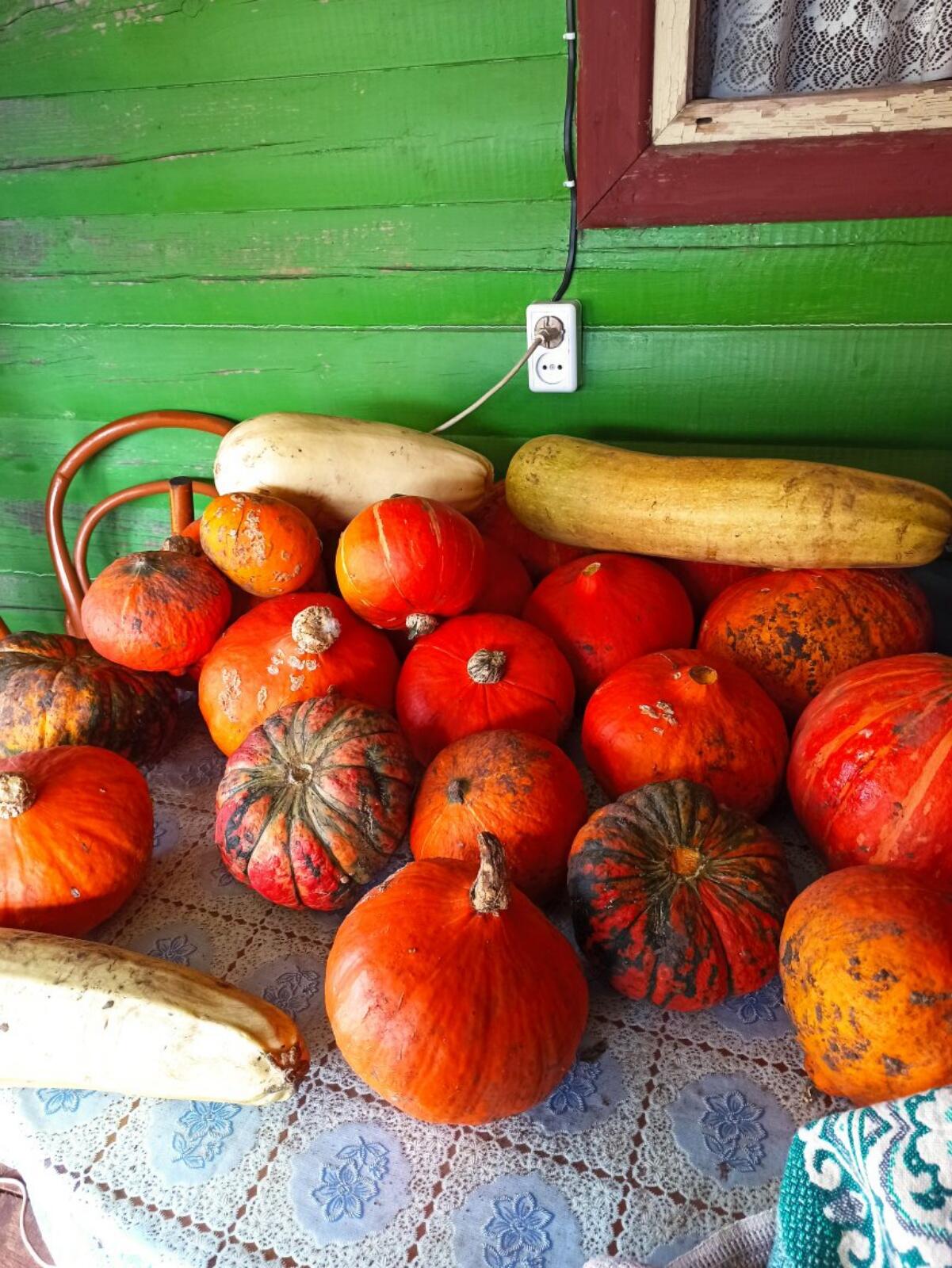    Жители села Сулость (у нас в селе дача) традиционно издавна варят тыквенную кашу – привычное народное кушанье с пшеном или рисом, запекают в духовке, делают тыквенные пироги и пирожки. Очень вкусны тыквенные оладьи и торты. В селе кашу варили или вернее томили в чугуне в русской печи. А праздничным вариантом каши была каша в тыкве, где тыква использовалась вместо чугунка. В такую кашу часто добавляли изюм и другие сухофрукты. Подавали на сладкое.    Мы вместе с мамой готовили  такую кашу в печке на праздник.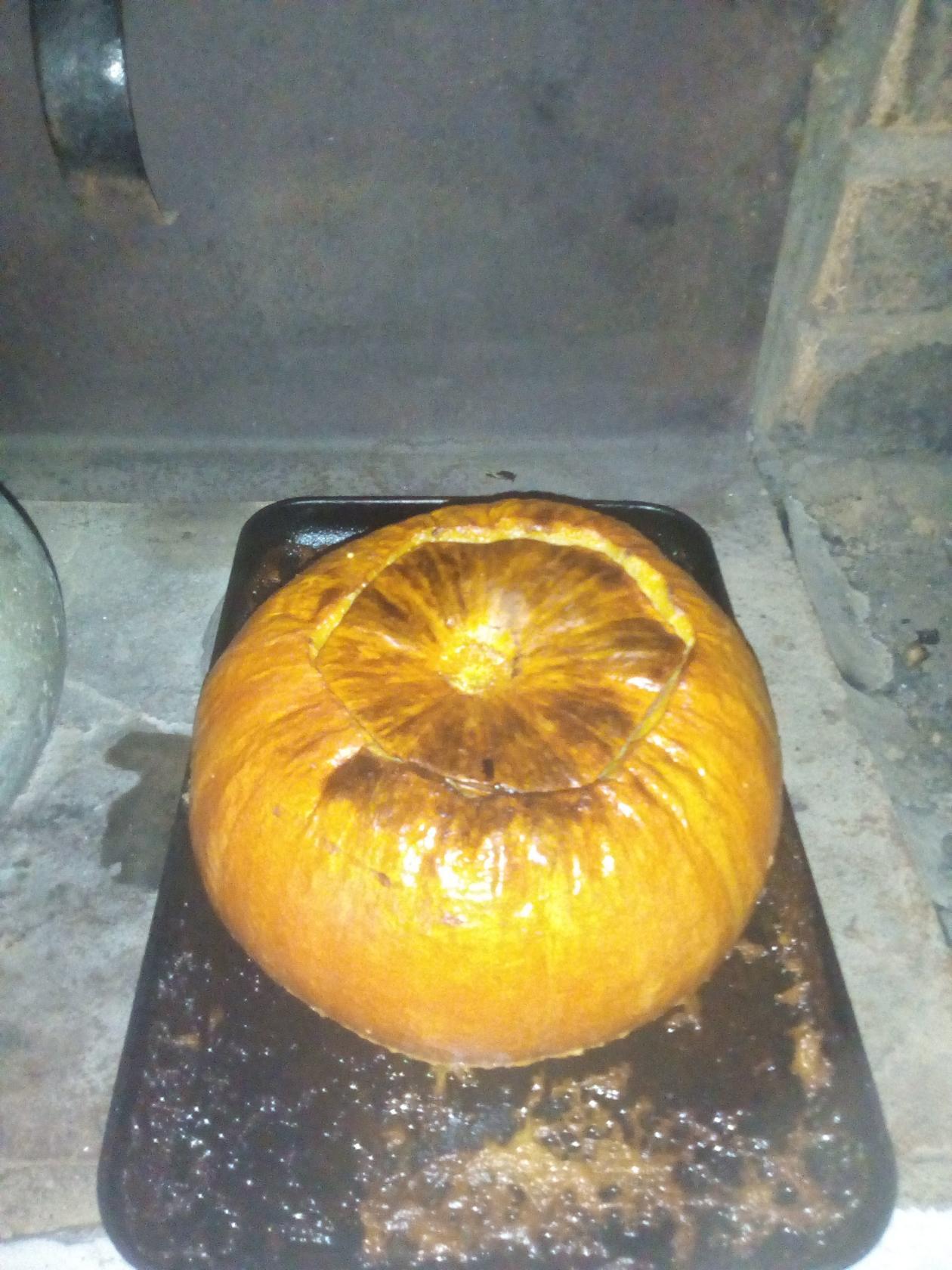 Вот такая красота у нас получилась. А как вкусно!II. Основная часть  Но не у всех есть русская печь. Поэтому кашу можно приготовить в духовке. Сейчас мы этим и займемся.1.Найдите нужные ингредиенты:Тыква, пшено, молоко, соль, сахар и сливочное масло.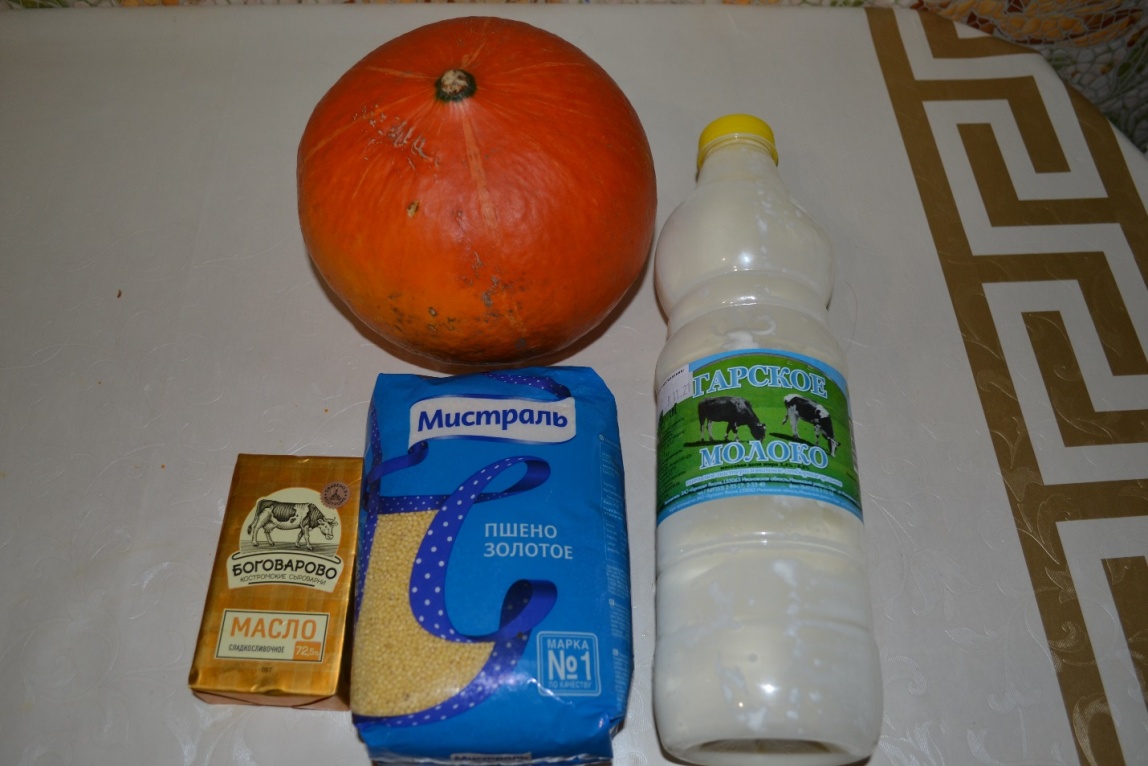 2. Способ приготовления: срезать верхушку у тыквы и вынуть семечки;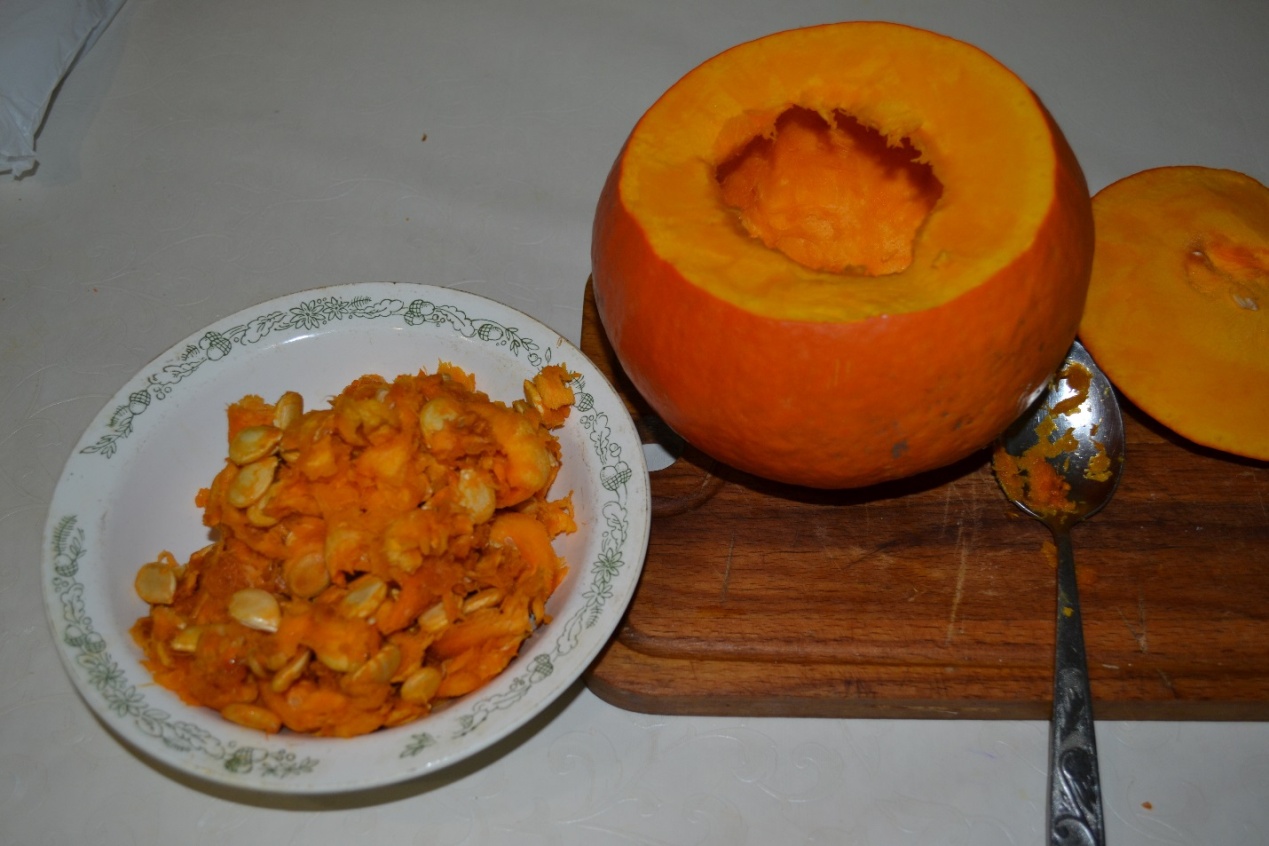 ложкой выбрать немного мякоть тыквы и мелко порезать;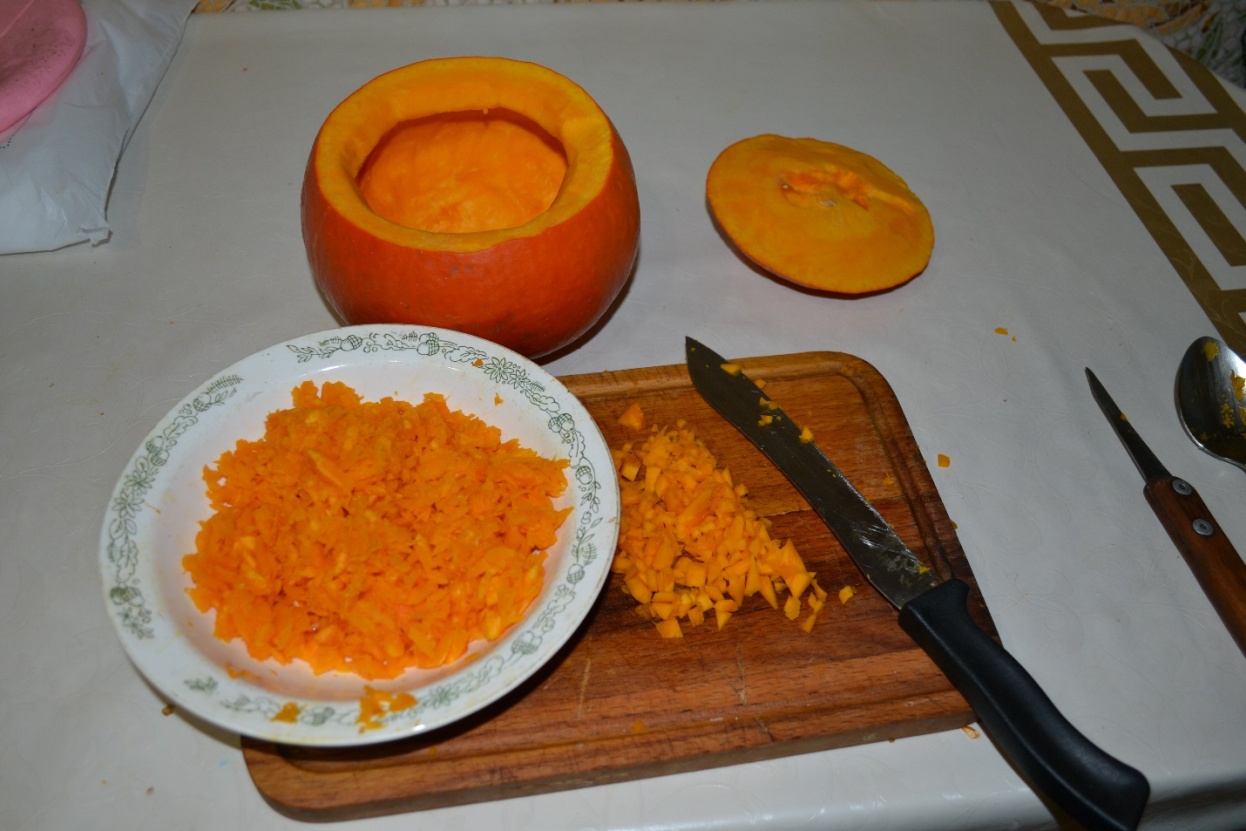 промыть пшено теплой водой до тех пор, пока вода не станет прозрачной;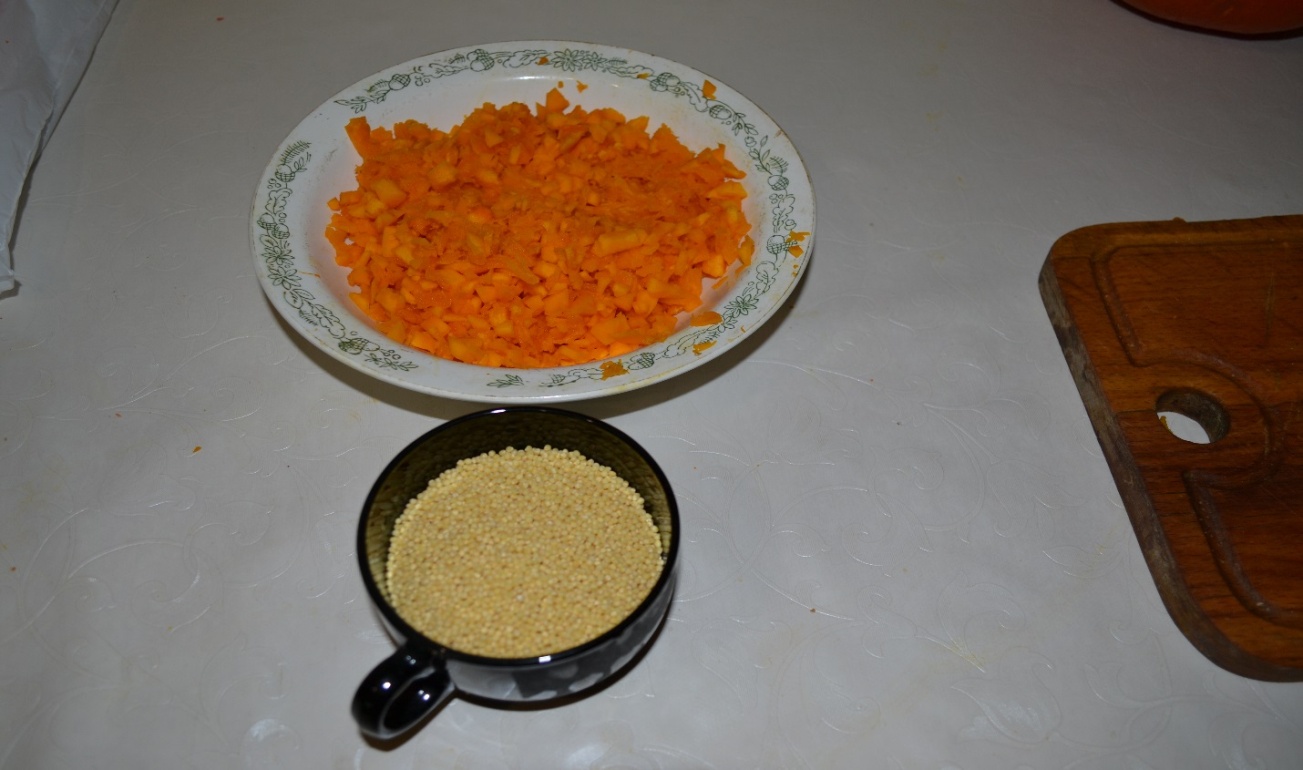 молоко налить в кастрюльку в соотношении 3:1 с пшеном и немного нагреть;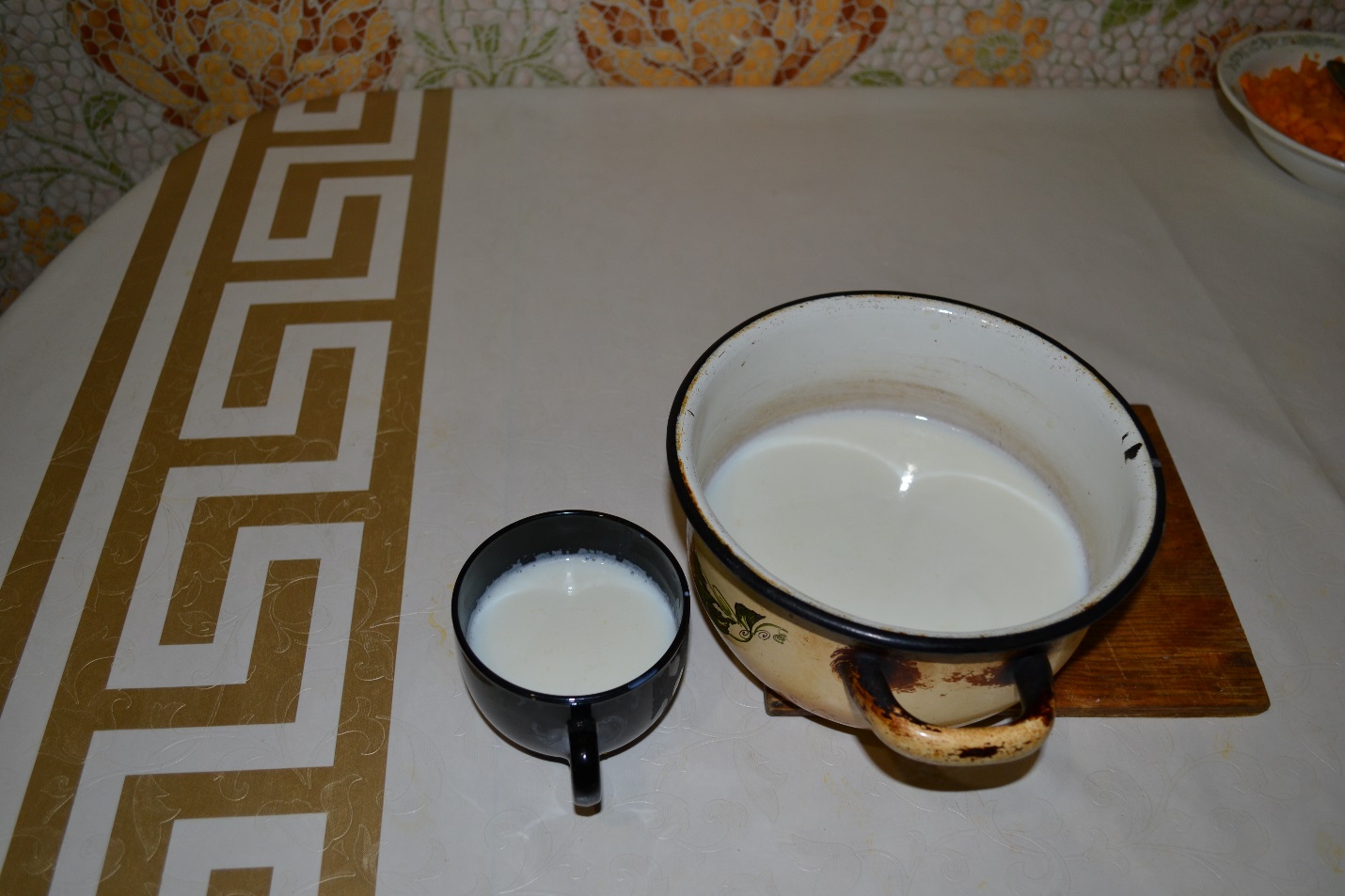 затем в теплое молоко добавить промытое пшено, мякоть тыквы;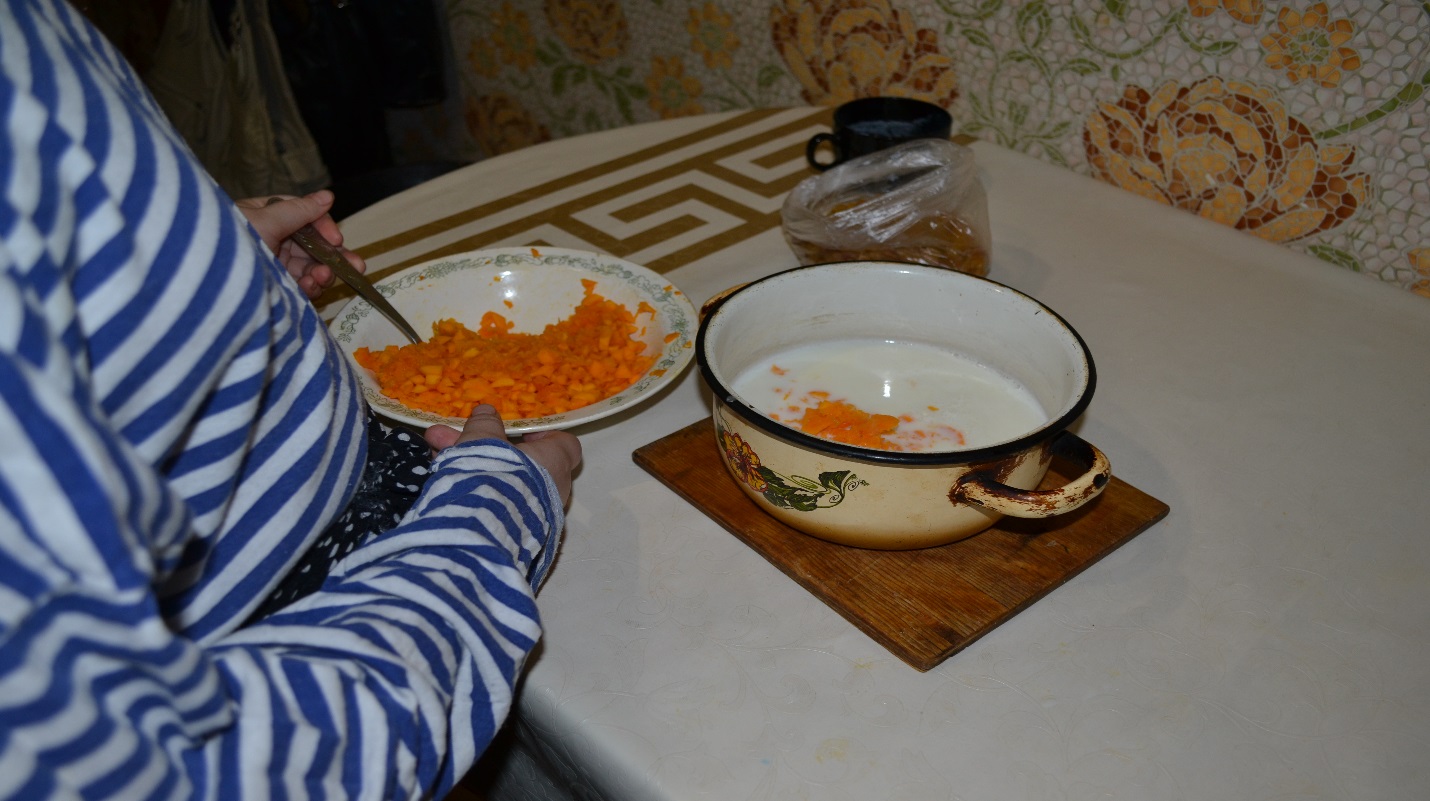 мы решили добавить ещё немного изюма;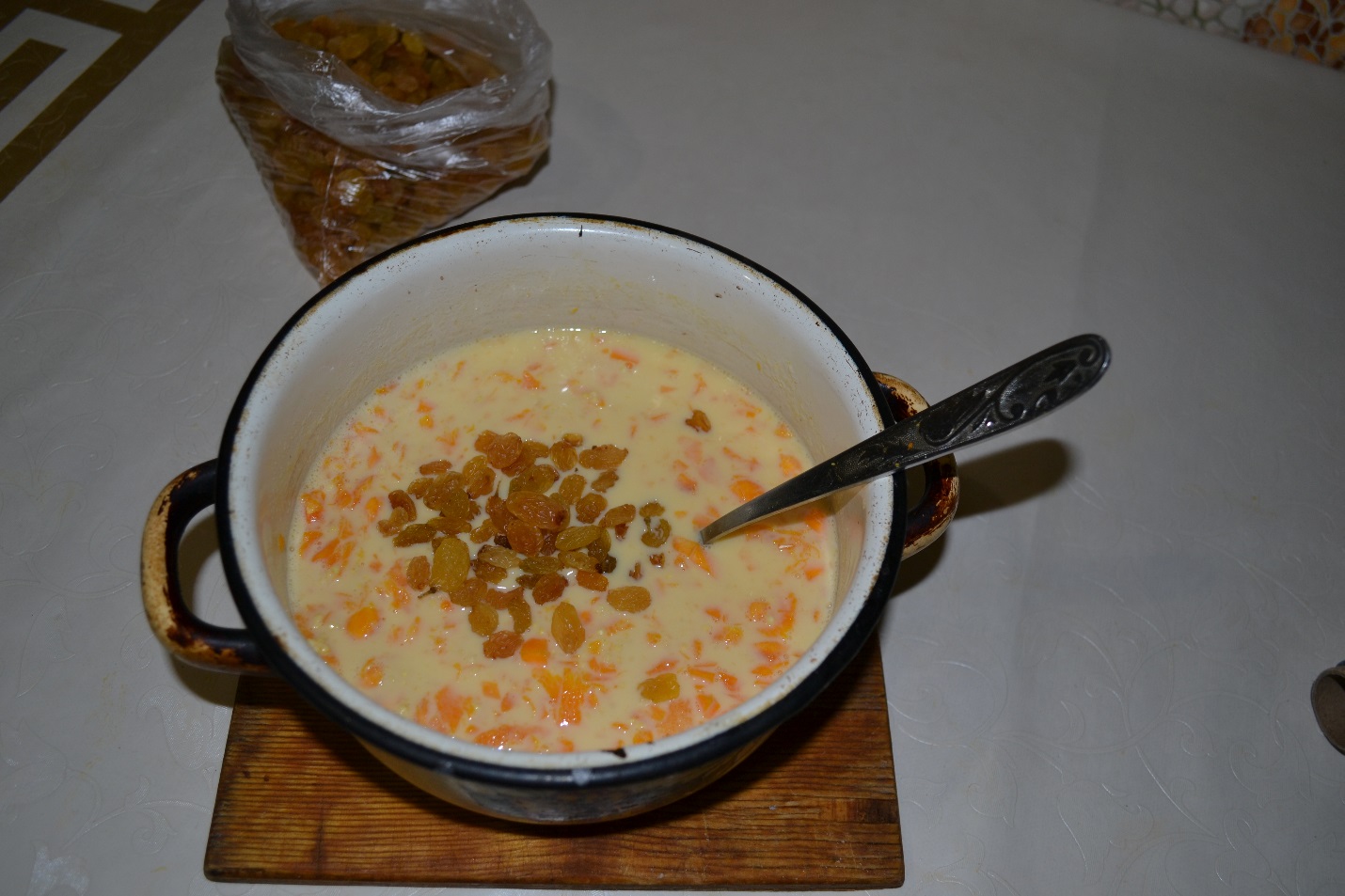 добавили щепотку соли и сахар по вкусу, сливочное масло;тыкву поставили в противень на фольгу;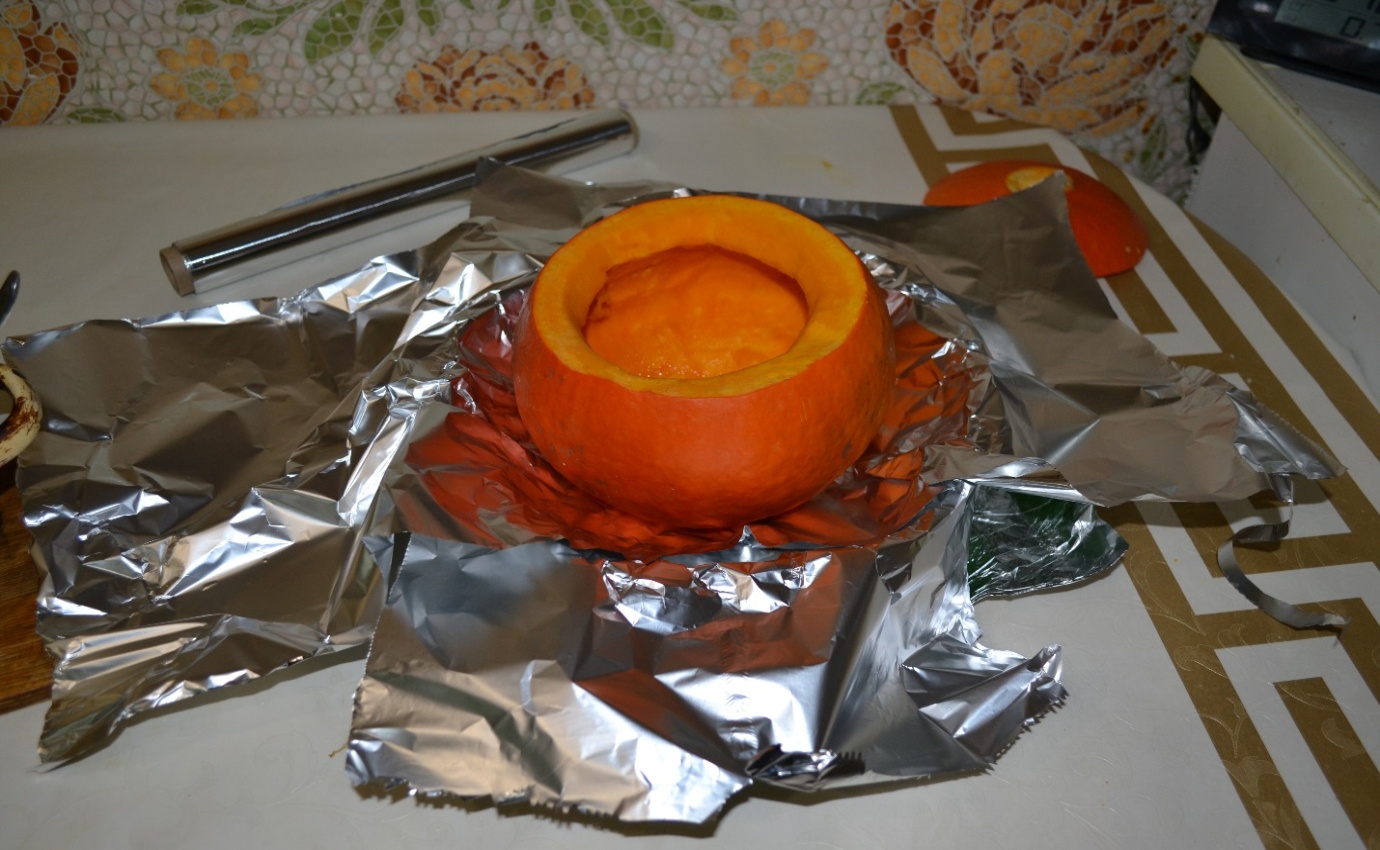 наполнили тыкву начинкой, но не до самого верха;закрыли тыквенной крышкой;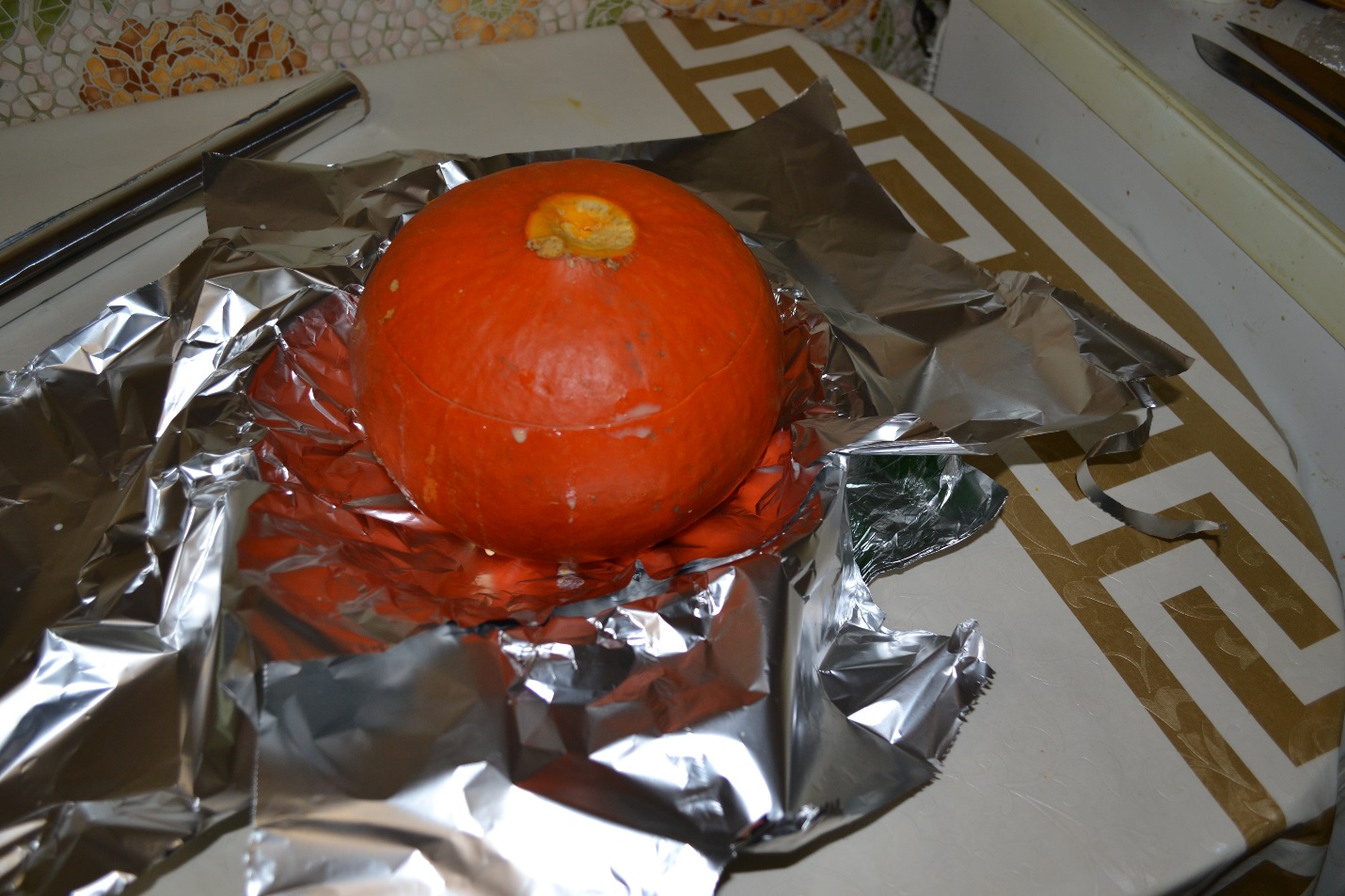 замотали тыкву фольгой;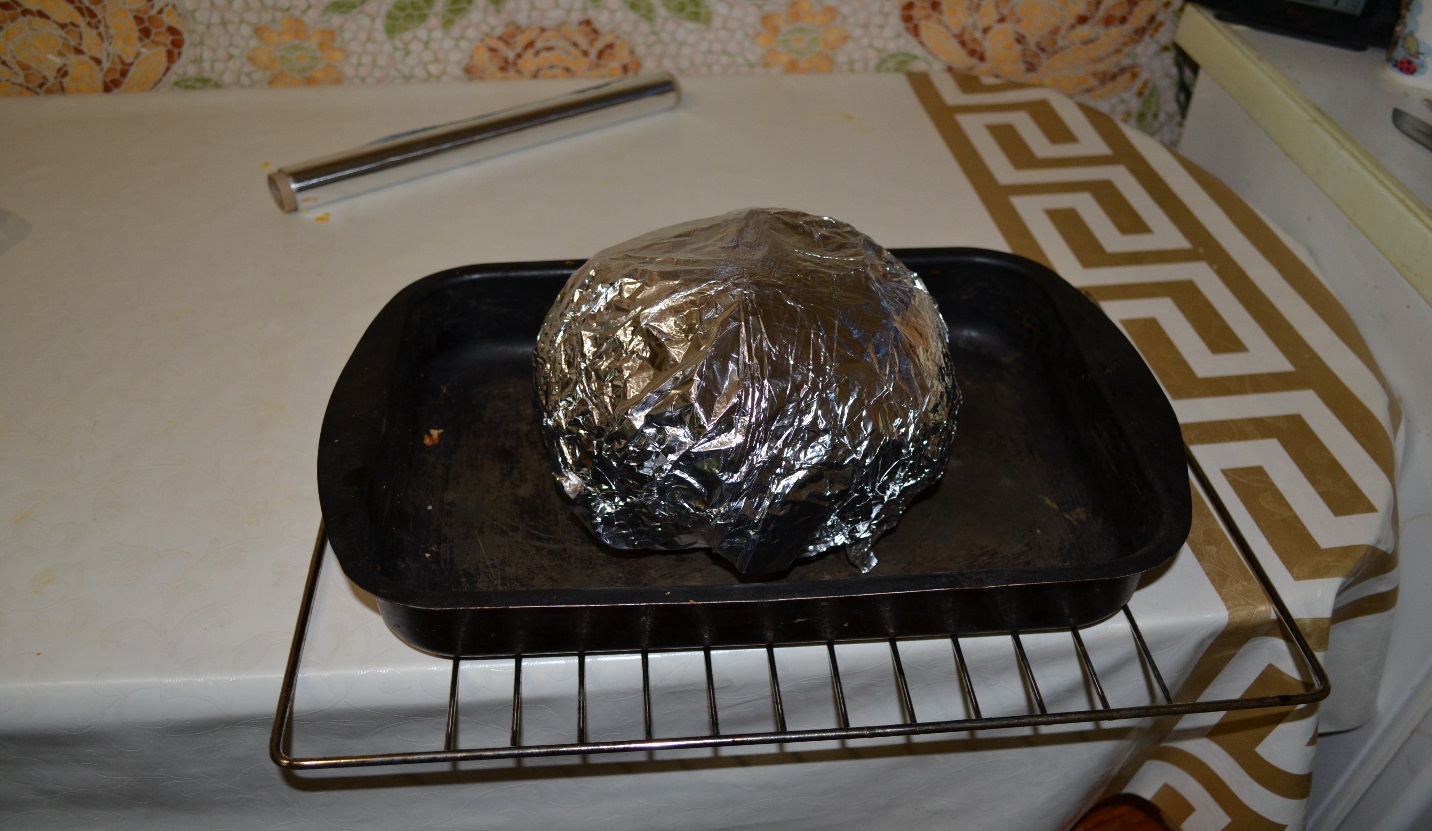 поставили в духовку, нагретую до 160 градусов, и забыли на 1,5 – 2 часа;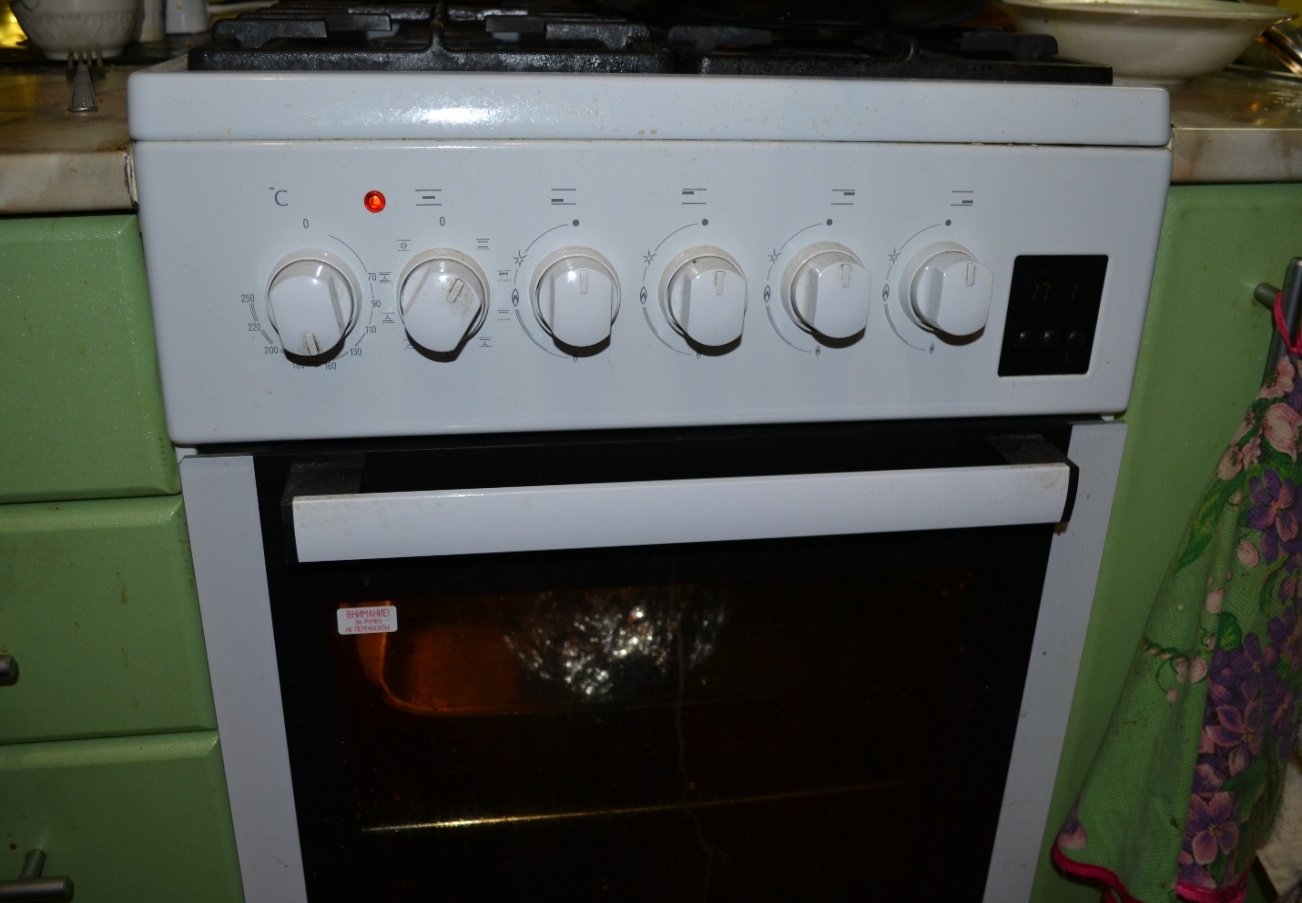 через  2часа достали, дали немного остыть и аккуратно сняли фольгу;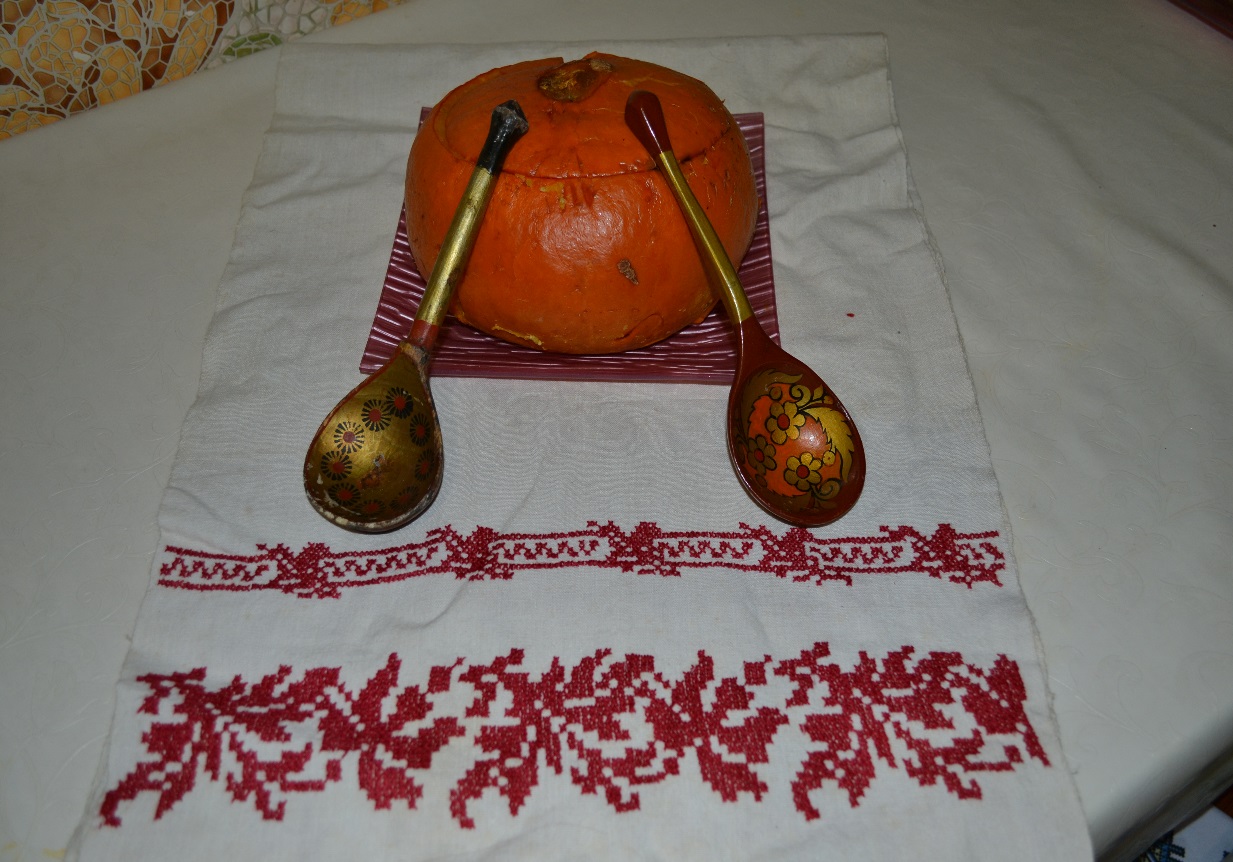 И вот что у нас получилось. Приятного аппетита!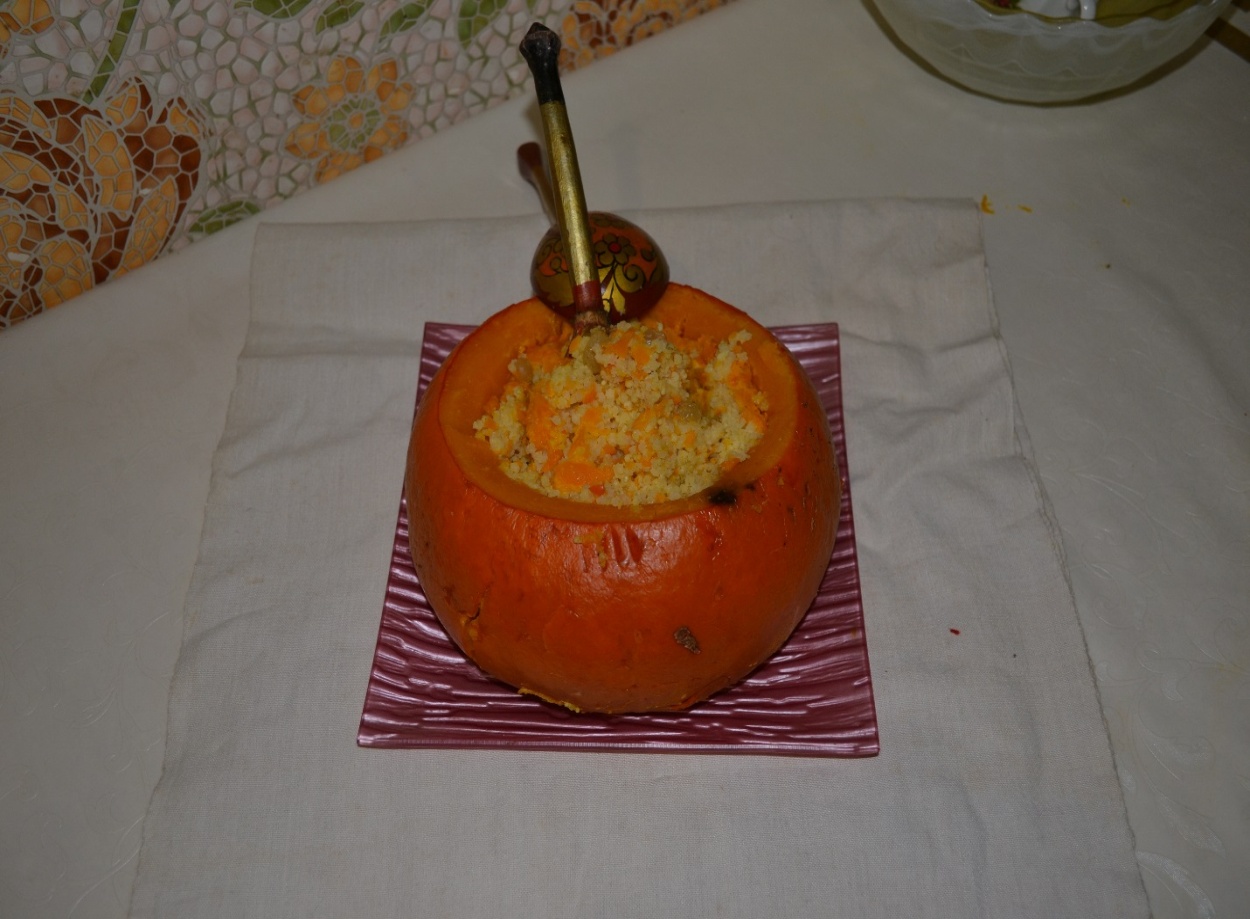 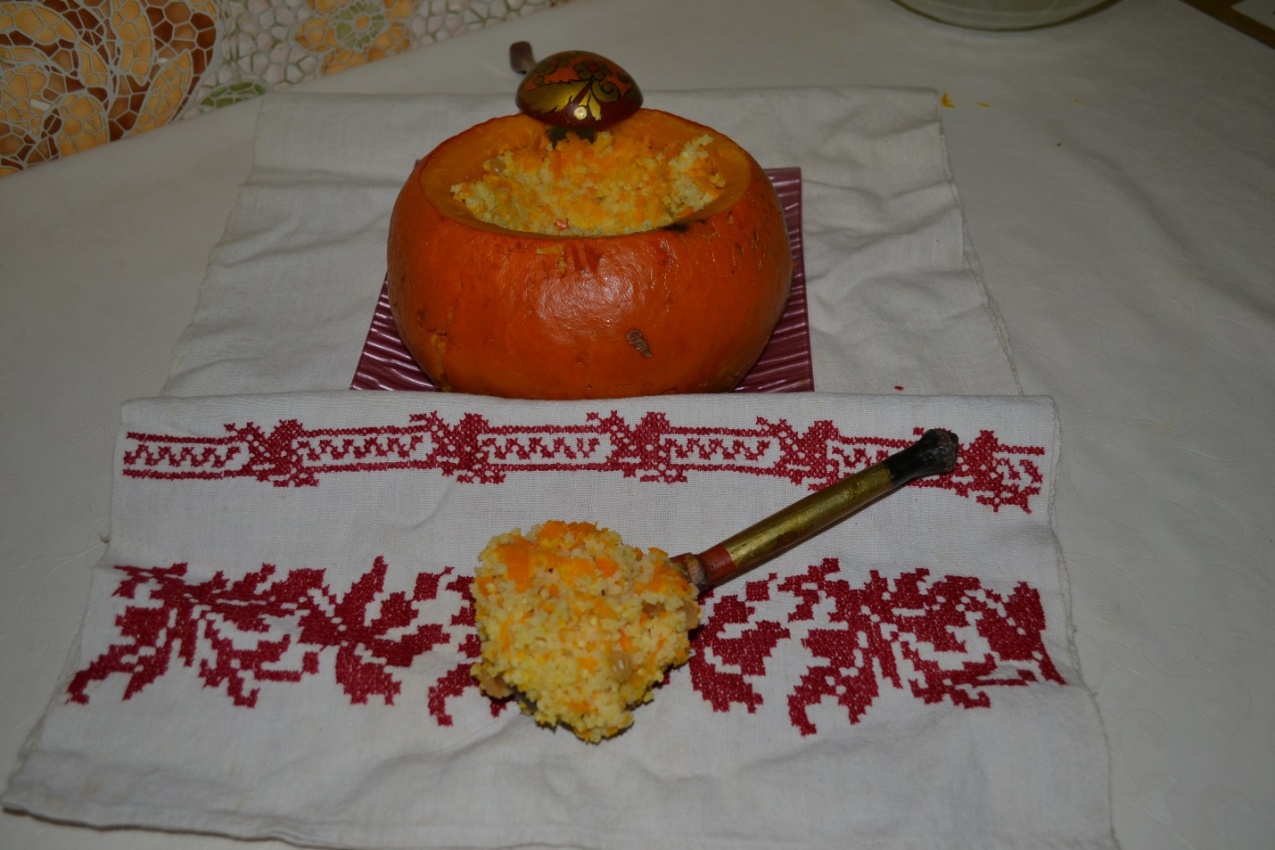 III. ЗаключениеПриготовив это русское блюдо, я принесла его в школу, чтобы угостить своих одноклассников.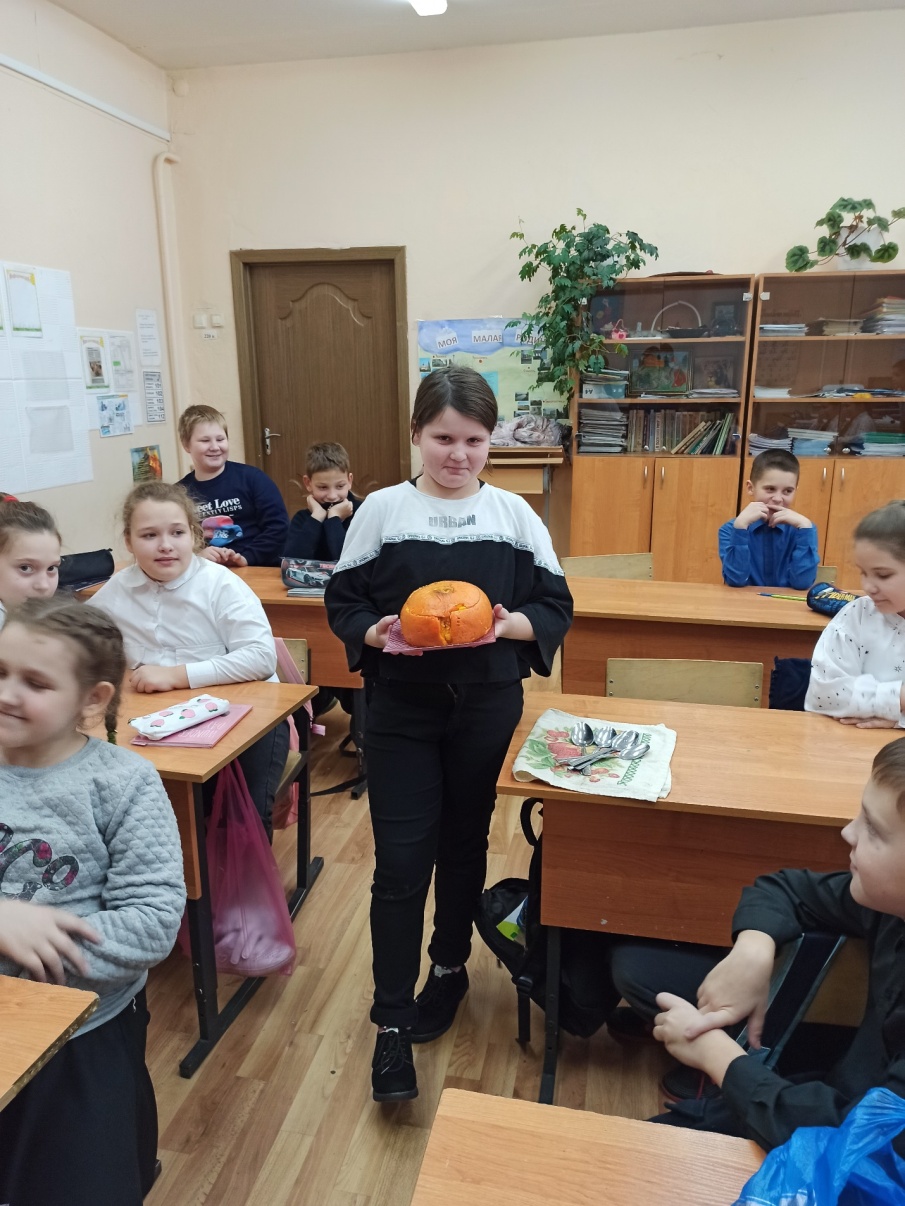 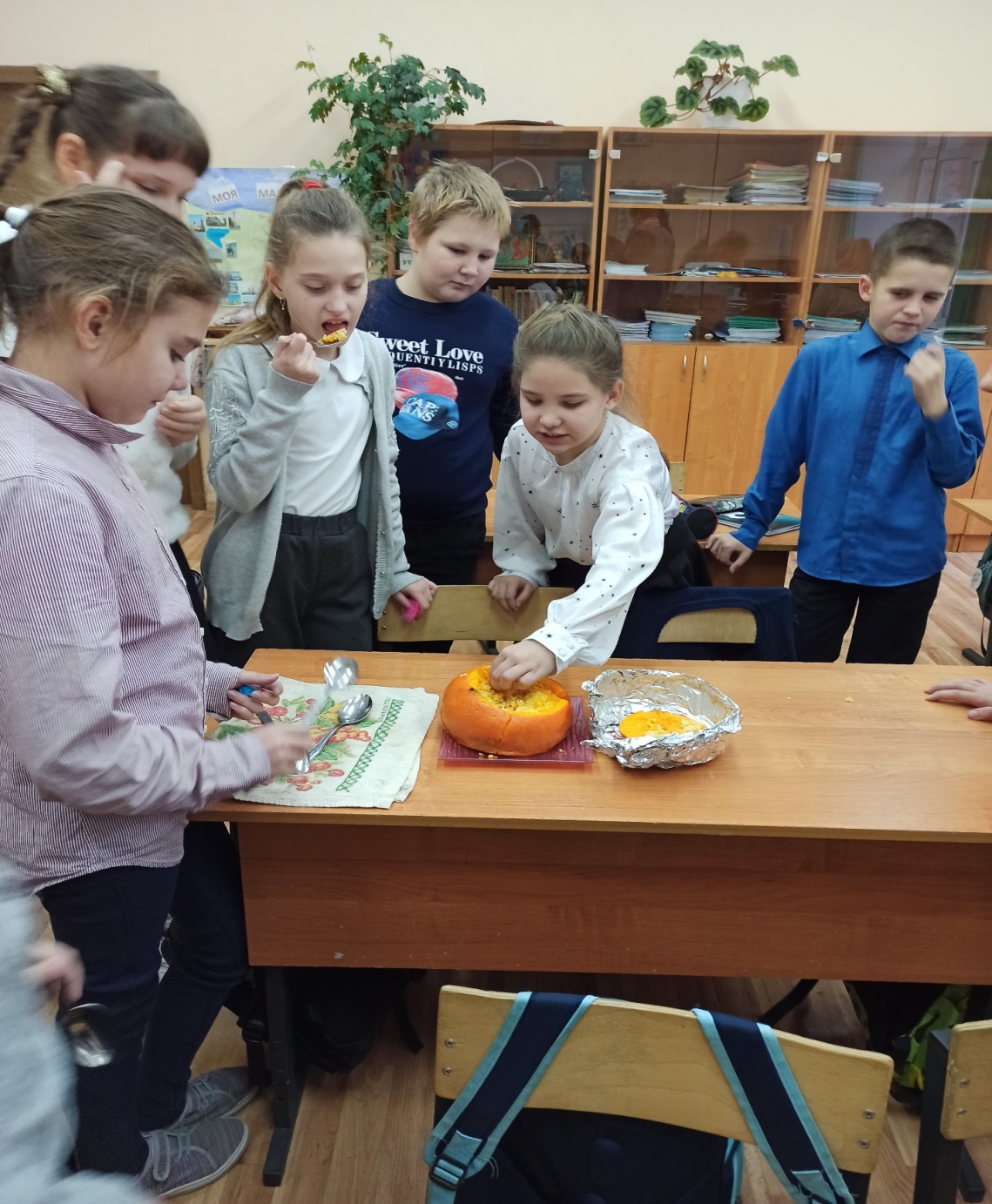    Ребятам понравился необычный вкус тыквенной каши. Я поделилась с ними рецептом праздничной каши из тыквы. На занятиях по внеурочной деятельности «Мой родной край» мы с одноклассниками решили выращивать на грядках школьного огорода – тыкву и составить сборник рецептов блюд из тыквы.    Попробуйте и Вы приготовить праздничную пшенную кашу в тыкве. Это очень вкусно и полезно!